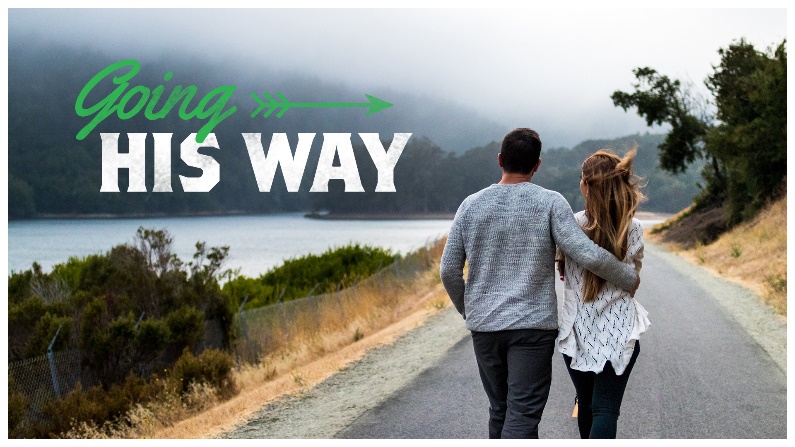 Going His Way“Play His Way”Study GuideWhat is the name of your generation? What are the shared experiences of your generation that earned your generation that name? Does this designation help you make sense of yourself? Read Matthew 11:20. If you were to tell a skeptical person about a miracle God has done in your life, what would you say? Be specific. Think about our nation today, the good, the not-so-good, the promising. Now, write a prayer for “this generation”, and pray it this week. 